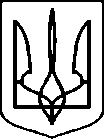 Державне агентство водних ресурсів УкраїниСумське обласне управління водних ресурсіввул. Герасима Кондратьєва, . Суми, 40000, тел./факс (0542)77-01-96,  код ЄДРПОУ 14002899www:vodhoz.sumy.ua, e-mail: oblvodhoz@in.sumy.ua, sumyoblvodresurs@ukr.net         05.12.2016 р.          №    1193                                        На № ___________ від ____________Кризовому Центру							Держводагентства							Начальнику Дніпровського БУВР							Сакевичу А.М.Про обстановку за місяцьІнформаціяпро гідрометеорологічну та водогосподарську обстановкув Сумській області у листопаді 2016 рокуЗагальні дані по основних річках областіЗаступник начальникаСумського облводресурсів 						О.В. ВакарчукОсипенко В.С.77-03-99Гідрометеорологічна обстановкаГідрометеорологічна обстановкаГідрометеорологічна обстановка протягом місяцяЛистопад на території Сумської області відрізнявся досить мінливою погодою. Протягом першого тижня переважала хмарна прохолодна погода без опадів з температурами повітря 02° морозу - 02° тепла вночі та 02° - 05° тепла вдень. В окремі дні проходили опади у вигляді мокрого снігу. 07 листопада відбулось різке короткочасне підвищення температур повітря до 08° - 10° тепла вночі та 12° - 14° тепла вдень, після чого розпочалось поступове зниження температур до 04° - 06° тепла вночі та 07° - 11° тепла вдень. Проходили опади у вигляді мокрого снігу та дощу. З початку другої декади температури зазнали різкого зниження до 02° - 03° морозу вночі та 01° - 02° морозу вдень. В цей же час на певний період встановився суцільний сніговий покрив, після чого встановилась малохмарна погода без опадів з температурами повітря 02° - 04° морозу вночі та 02° - 03° морозу вдень. 25 листопада температури почали підвищуватись до 02° - 04° тепла вночі та 03° - 05° тепла вдень. Спостерігались тумани та опади у вигляді дощів. Проте з 28 листопада відбулось нове зниження температур до 06° - 10° морозу вночі та 03° - 05° морозу вдень. Утворився несуцільний сніговий покрив до 03 см.Протягом звітного періоду представниками лабораторії моніторингу вод та грунтів Сумської ГГМП відібрано та проаналізовано 14 проб води з 8 відкритих поверхневих водойм.У створах річка Знобівка(смт. Зноб-Трубчевськ) та річка Знобівка (нижче впадіння струмка Знаменка) виявлені вміст розчиненого кисню знаходиться в межах 8,5-8,9 мгО2/дм3 На якість води в р. Бобрик продовжують впливати неочищені господарчо-побутові стоки м. Середино-Буда та стихійні зливи каналізаційної води з приватних будинків жителів міста, ведуться роботи з реконструкції очисних. В листопаді були відібрані проби в місті скиду стічних вод  КП С-Будської ЖРЕД. Проведені вимірювання підтвердили фактор забруднення р. Бобрик саме цим підприємством. В створі вище міста перевищення ГДК (СанПіН №4630-88) хімічних показників в створі зафіксовані  по  ХСК в 2,8 рази, залізу загальному в 1,2 рази, марганцю в 1,1 рази. В р. Бобрик нижче міста перевищення ГДК (СанПіН №4630-88) зафіксовані по ХСК в 3,5 рази, фосфатам  в 1,5 рази, залізу загальному в 1,5 рази, марганцю в 1,2 рази. В створах р. Сейм с. Піски та с. Чумакове показники  знаходились в межах ГДК (СанПіН №4630-88). В створі р. Сейм с. Мельня на кордоні з Чернігівською областю показники знаходились в межах ГДК. Кисневий режим річки в створах задовільний, вміст розчиненого кисню знаходився в межах 9,9-10,6 мгО2/дм3.Якість води р. Івотка характеризувалася такими показниками: кисневий режим задовільний, вміст розчиненого кисню знаходився в межах 9,8-11,3  мгО2/дм3, жорсткість води середня 5,4-6,2 мг-екв/дм3. Інші показники знаходились в межах ГДК. Якість води р. Шостка у створі вище технічного водозабору м. Шостка в листопаді істотно не погіршилася, вміст забруднюючих речовин на рівні минулого року. Вміст розчиненого кисню знаходиться в межах 12,3 мгО2/дм3.В водах річки Клевень вміст хімічних показників залишається в межах ГДК. У цьому створі спостерігається стабільний хімічний склад води. Кисневий режим річки задовільний, вміст розчиненого кисню знаходиться в межах 10,6 мгО2/дм3. 	В річці Єзуч у створі вище водозабору м. Конотоп та в створі нижче м. Конотоп кисневий режим річки задовільний, вміст розчиненого кисню знаходився в межах 7,3 – 7,5 мгО2/дм3. Відібрані проби води із р.р. Сейм, Клевень була підготовлена до радіологічного контролю.Робота насосних станційВсі насосні станції на території Сумської області на даний час законсервовані.Режим роботи водосховищРівні води майже у всіх водосховищах на території Сумської області протягом жовтня не зазнавали суттєвих змін. Руслові водосховища при малих ГЕС на р. Псел підтримувались на позначках НПР.Дані про рівні води у руслових водосховищах на Пслі та Ворсклі, а також у водосховищах, що перебувають у користуванні Сумського облводресурсів, станом на 01.12.2016 р. наведені нижче.Низівське (НПР – 123,00) – 123,30Маловорожбівське (НПР – 118,75) – 118,75Михайлівське (НПР – 111,40) – 111,40Бобровське (НПР – 107,30) – 107,30Куземинське (НПР – 99,00) – 99,12Карабутівське (НПР – 145,50) – 144,40Каліщанське (НПР – 152,00) – 152,07Бувалинське (НПР – 155,0) – 152,85Гвинтове (НПР – 135,50) – 135,24Боромлянське (НПР – 148,00) – 148,12Режим роботи каналів та ГТСПідрозділи Сумського облводресурсів подають воду споживачам лише для зволоження сільгоспугідь на протязі вегетаційного періоду. На протязі листопада проводилось переведення шлюзів-регуляторів на меліоративних системах в режим роботи в зимовий період.Пропуск повені і паводків у період їх проходженняПропуск повені і паводків у період їх проходженняПідготовка до повені–Режим пропуску повені/паводка–ОбластьРічка-пунктРівень, м БСВідмітка виходу води на заплаву, м БСВитрати м3/сВитрати м3/сВитрати м3/сОбластьРічка-пунктРівень, м БСВідмітка виходу води на заплаву, м БСФактичніМінімальніМаксимальніСумськаІвотка, с. Івот–129,34–––СумськаСейм, с. Мутин–126,21–––СумськаКлевень, с. Стара Шарпівка–129,98–––СумськаСула, м. Ромни–114,37–––СумськаВорскла, с. Чернеччина–105,69–––